         SEPTEMBER 9, 2018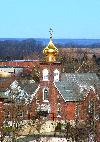 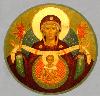  ASSUMPTION OF THE VIRGIN MARY  UKRAINIAN ORTHODOX CHURCH ECUMENICAL PATRIARCHATE OF CONSTANTINOPLE AND NEW ROME1301 Newport AvenueNorthampton, Pennsylvania 18067Mitered Archpriest Myron Oryhon              Protodeacon Mychail Sawarynski, AttachedTelephones: Church Office…		(610) 262-2882Church Fax/Kitchen/Hall…		(610) 262-0552Fr. Myron Oryhon…			(607) 752-1999Protodeacon Mychail’s Residence	(610) 262-3876Websites:	holyassumption.orgukrainianorthodoxchurchusa.orglvorthodox.wordpress.com	E-mail:	Parish… avmuoc@gmail.comProtodeacon Mychail…pravoslavni@rcn.comWebmaster, John Hnatow… john.hnatow@gmail.com==============================================================					   9th September, (27th Aug.) 201815th Sunday after Pentecost. Tone 6. Ven. PIMEN the Great (304). HOSIUS the Confessor, Bishop of Cordova. LIBERIUS, Pope of Rome (366). Ven. PIMEN of Palestine (602). Martyr ANTHUSA. Hieromartyrs PIMEN & KUKSHA of the Caves Monastery (1114). 2 Corinthians 4: 6-15               Matthew 22: 35-46Today’s Bulletin, sponsored in loving memory of +PAULINE WOYEWODA offered by Bettyann & Janet Woyewoda.  VICHNAJA PAMJAT’! MEMORY ETERNAL!++++++++++++++++++++++++++++++++++++++++++++++++++++++++++++++++++           PROPERS OF THE DIVINE LITURGYTropar of the Resurrection, Tone 6The angelic powers were at Your tomb. The guards became as dead men. Mary stood by Your grave seeking Your Most Pure Body. You captured Hell, not being tempted by it. You came to the Virgin, granting Life. Lord, risen from the dead, glory to You.Tropar of the Dormition, Tone 1In giving birth, you preserved your virginity. In falling asleep you did not forsake the world, Birth-Giver of God. You were translated to life, Mother of Life, and through your prayers you deliver our souls from death.Tropar to Venerable Pimen the Greatl, Tone 8By a flood of tears you made the desert fertile and your longing for God brought forth fruits in abundance. By the radiance of miracles you illumined the whole universe. Our Father Pimen, pray to Christ God to save our souls.Kondak of the Resurrection, Tone 6When Christ God, the Giver of Life, with His Life-giving Hand raised all of the dead from the valleys of misery, He bestowed Resurrection on the human race. He is the Savior, the Resurrection, the Life and the God of all.Glory to the Father and to the Son and to the Holy Spirit.Kondak to Venerable Pimen, Tone 4The memorial of your illustrious struggles delights the souls of the devout today. Pimen, our venerable father, wise in God.Now and ever and to the ages of ages. Amen.Kondak of the Dormition, Tone 2 Neither the tomb nor death had power over the Birth-Giver of God. She is ever watchful in her prayers and in her intercession lies un-failing hope. For as the Mother of Life, she has been translated to life, by the One Who dwelt within her ever virginal womb.Prokimen, Tone 6Save Your people, O Lord, and bless Your inheritance.Verse: O Lord, to You will I call. O my God, be not silent unto me.Alleluia Verses, Tone 6He that dwells in the aid of the Most High will abide in the shelter of the God of Heaven.He will say to the Lord: my helper are You and my refuge. He is my God and I will hope in Him.  Communion Hymn:Praise the Lord from the heavens. Praise Him in the highest. (Alleluia 3X)LITURGICAL SCHEDULE, SCRIPTURE READINGS, MENEION16th week after Pentecost++++++++++++++++++++++++++++++++++++++++++++++++++++++++++++++++++NECROLOGY:             10 September…  Olha Sabadash (’23), Barbara Sawka (’42), John Yost (’98),			Archim. Adam Burham (’90), Katherine Steidinger (’10),   11 September…  John Magerka (’61), Paul Kuchinos (’04), Pauline Woyewoda (’07)  12 September…	Peter Vitushinsky (’72), Fr. Damian Olgin (’72), Maria Kap (’01)  13 September…	Elizabeth Faryna (’23), Peter Bochniak (’60)  14 September…	Andrew Martnick (’84), Fr. Andrij Kist (’86)  15 September…	Mary Lubianecki (’57)  16 September…	Volodymyr Nazar (’25), Anna Lelo (’00), Zenovia Matincek (’05),                  	Vasyl Poshtar (’02), Nicholas Parchomenko (’16)    	    VICHNAYA PAMJAT!    MEMORY ETERNAL!BIRTHDAYS:     14 September…  Linda Winters	     16 September…  Gabriel Sawarynski                  MNOHAYA LITA!     MANY YEARS!WE PRAY FOR THE HEALTH AND WELLBEING OF: Deacon Michael, Catherine Kochenash, Fr. Vasyl Dovgan, Michael Smallen, Vladimir & Emma Krasnopera, Tessie Kuchinos, Brendan Phillips, Jessie Hnatow, Jessica Meashock, Wasyl Hewko, Adam Hewko, Betty Hendrickson, Andrew Thaxton, Michelle Pierzga, Susan Ferretti, Matthew Vitushinsky, Lubov Slonova, Carole Zarayko, William Fischer, John Vitushinsky, Ekaterina Seremula, Father Nicholas Dilendorf, Father John Harvey, Deacon Nicholas Zachary.
TODAY WE BLESS THE CHILDREN FOR THE NEW SCHOOL YEAR.May the Lord bestow His bounteous blessings upon them and grant them wisdom and understanding to do His will in this world and receive their award in the Heavenly Kingdom!TODAY IS GRANDPARENT'S DAY!!!  BEST WISHES are extended to all the Grandparents within the parish!MANY THANKS TO THE SISTERHOOD OF FAITH, HOPE & LOVE for their donation of flowers for the grave of the Mother of God.OCMC AGAPE DONATIONS: $48 on 8/26; $14 on 9/2.  Many thanks.SUCCESSFUL FUNDRAISER -- Several parishioners and guests enjoyed the first Ring Bomb Party Fundraiser on August 28 in our church hall.  We raised $412 for our Perpetual Care / Cemetery account.  Over 40 ring bombs were sold and a free ring bomb was raffled and won by a parishioner.  Everyone added sparkle to their lives with beautiful, gorgeous, stunning, unique rings.   Thank you for your support!!  SUMMER COFFEE HOURS – THANK YOU to all parishioners that baked, bought and donated to the coffee hours on Sundays this summer.  We have collected $500.00 which will be donated to the NORTHAMPTON FOOD BANK!!! SR UOL MEMBERS – Individual chapter membership dues for the 2018-2019 year can be paid now - $20.00.  Please see Linda Winters if you have any questions.REDNER’S SAVE A TAPE PROGRAM continues. Deposit receipts in the church vestibule.  Please use Redner’s Pump Rewards/Save a Tape Card.NORTHAMPTON FOODBANK DONATIONS: there continues to be a need for food to assist our neighbors. Special request for our parish is baby foods.RELIGIOUS INSTRUCTION CLASSES FOR THE PARISH’ CHILDREN will begin on Sunday, September 16.  Mrs. Mary Ost – Sundays 9:00-9:30Mrs. Linda Winters – Sundays 09/16 at 11:00	09/23 & 09/24 11:00 Ms. Bettyann Woyewoda – Sundays 8:40 – 9:15	September 23, 30; October 7, 21, 28; November 4, 11, 18, 25; December 2, 9, 23, and 30. CHURCH PICNIC and PIG ROAST sponsored by the UOL, SUNDAY, SEPTEMBER 30TH at CANAL STREET PARK from noon to dusk.  All parish members are invited. We will also be extending an invitation to our sister parish, St. Mary’s in Allentown. Just bring you “favorite picnic dish and/or dessert.” The SR UOL will provide paper supplies and non-alcoholic beverages.  SIGN-UP SHEET IS IN CHURCH HALL.  DEADLINE IS TODAY- SEPTEMBER 9th.  See Linda Winters for details.The Beheading of St. John the BaptistThe day of the martyrdom of St. John the Baptist is commemorated by the Holy Orthodox Church on the September11. In memory of the Beheading of Saint John the Baptist, the feast day established by the Church is also a strict day of fast -- as an expression of the grief of Christians at the violent death of the saint.In Matthew 14:1-12 we read about the cruel death of John the Baptist. John had publicly reprimanded Herod for taking his brother's wife as his own, so Herod had him imprisoned. Although Herod really wanted John dead, he feared the many people who believed John to be a prophet. [Indeed, we in the Orthodox Church consider him to be the last of the Old Testament prophets.] During his riotous birthday party, Herod was so pleased with the dancing of his wife's daughter Salome that he promised her anything she wanted. Her mother prompted her to say, "the head of John the Baptist on a platter." Even though Herod regretted his promise, he had to abide by it because his guests had heard him. So he commanded that John be beheaded and that the head be given to Salome, who in turn, gave it to her mother.When I think about this date many thoughts come to mind. As you all know this year marks the 10th anniversary as our people and country were scared forever. I am sure that this tragedy changed all of our lives in some ways. It did mine! May we always remember and pray for our country, the innocent victims who lost their lives and their family members, and also those who are overseas at this time fighting so that this tragedy may never happen again.There is no doubt that the Holy Prophet John suffered imprisonment and chains as a witness to our savior, whose forerunner he was, and gave his life for him. His persecutor had demanded not that he should deny Christ, but only that he should keep silent about the truth. Nevertheless, he died for Christ. Does Christ not say: "I am the truth"? Therefore, because John shed his blood for the truth, he surely died for Christ.Through his birth, preaching and baptizing, he bore witness to the coming birth, preaching and baptism of Christ, and by his own suffering he showed that Christ also would suffer.Such was the quality and strength of the man who accepted the end of this present life by shedding his blood after the long imprisonment. He preached the freedom of heavenly peace, yet was thrown into irons by ungodly men. He was locked away in the darkness of prison, though he came bearing witness to the Light of life and deserved to be called a bright and shining lamp by that Light itself, which is Christ.To endure temporal agonies for the sake of the truth was not a heavy burden for such men as John; rather it was easily borne and even desirable, for he knew eternal joy would be his reward.Since death was ever near at hand, such men considered it a blessing to embrace it and thus gain the reward of eternal life by acknowledging Christ's name. Hence the apostle Paul rightly says: "You have been granted the privilege not only to believe in Christ but also to suffer for his sake." He tells us why it is Christ's gift that his chosen ones should suffer for him: "The sufferings of this present time are not worthy to be compared with the glory that is to be revealed in us." Amen.Fr. Taras Naumenko
Philadelphia, PAMon. 10 Sept.Ven. Moses the Black of Scete (400). Righteous Anna the Prophetessand Daughter of Phanuel, who met the Lord at the Temple inJerusalem (1st c.). Synaxis of the Saints of the Kyiv Caves whoserelics repose in the Far Cave of St. Theodosius. Uncovering ofthe relics of St. Job of Pochaiv (1651).Galatians 4:28–5:10            Mark 6:54–7:8Tues. 11 Sept.Fast DayThe Beheading of the Glorious Prophet, Forerunner, and Baptist John.Acts 13:25-32                  Mark 6:14-30Wed. 12 Sept.Fast DayWine & OilSts. Alexander (340), John (595), and Paul the New (784), patriarchsof Constantinople. Ven. Christopher of Palestine (6th c.). Ven.Fantinus of Calabria (9th c.).Galatians 6:2-10               Mark 7:14-24Thurs. 13 Sept.The Placing of the Cincture (Sash) of the Most Holy Theotokos(395-408). Hieromartyr Cyprian, bishop of Carthage (258). St.Gennadius, patriarch of Constantinople (471).Ephesians 1:1-9               Mark 7:24-30Fri.  14 Sept. Fast Day               Church New Year.St. Symeon Stylites (459) and his mother St. Martha(428). Righteous Joshua the Son of Nun (1400 B.C.). MartyrsCallista and her brothers Evodus and Hermogenes (309). MartyrAeithalas (380).1 Timothy 2:1-7                Luke 4:16-22Sat.  15 Sept.        5:00 PMMartyr Mamas (275), and his parents, Martyrs Theodotus andRufina (3rd c.). St. John the Faster, patriarch of Constantinople(595). 3,628 Martyrs who suffered at Nicomedia (3rd-4th c.).1 Corinthians 10:23-28          Matthew 24:34-44VespersSun.  16 Sept.8:30 AM9:00 AM16th Sunday after Pentecost. Tone 7Hieromartyr Anthimus, bishop of Nicomedia. Martyrs Theophilusdeacon, Dorotheos, Mardonius, Migdonius, Peter, Indes, Gorgonius,Zeno, the Virgin Domna, and Euthymius (302). St. Theoctistus (467),fellow-faster with St. Euthymius the Great. St. Phoebe, deaconessat Cenchreae near Corinth (1st c.). Martyr Basilissa of Nicomedia(309). Hieromartyr Aristion, bishop of Alexandria, in Syria (3rd c.).THIRD & SIXTH HOURSDIVINE LITURGY OF ST. JOHN CHRYSOSTOM